Ⅳ.な　　Các sự kiện chính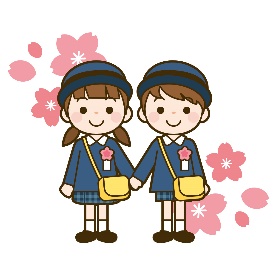 Lễ nhập học (　NYUUEN SHIKI)は、にとそのがするです。のでことがです。はなど、なですることがです。ではありませんが、すぎないようにしましょう。Lễ nhập học là buổi lễ mà trẻ em vào trường mầm non và phụ huynh sẽ tham gia. Thường được tổ chức trong hội trường của trường. Phụ huynh thường đến tham dự trong trang phục trang trọng như veston. Không bắt buộc, nhưng không nên mặc quá đơn giản. Chuyến đi dã ngoại thực tế (　ENSOKU)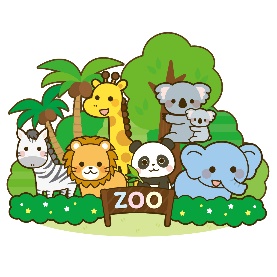 を、やなどにでします。などやむをないはします。を。のは、もにします。 Trẻ em ra khỏi cơ sở và đi đến một công viên hoặc bảo tàng ở xa theo nhóm. Tất cả sẽ tham gia trừ những lý do bất khả kháng như sức khỏe không tốt ..v.v. Mọi người sẽ mang bữa trưa(obentou) đến. Trong những buổi cha mẹ - con cái cùng đi dã ngoại, phụ huynh sẽ cùng tham gia đi cùng với trẻ.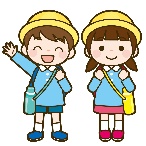 Ngày hội thể thao (　UNDOU KAI)は、たちがでをしたりするです。に、たちはたくさんをします。がてくれることをにしています。のをあげてください。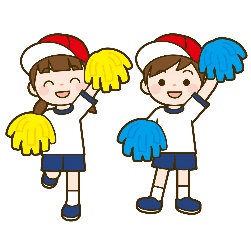 Ngày hội thể thao là một sự kiện mà trẻ em sẽ chạy và nhảy trên sân trường. Các em tập luyện nhiều chuẩn bị ngày hội thể thao. Trẻ sẽ rất mong chờ việc gia đình đến tham gia. Hãy cùng tham gia ủng hộ, cùng theo dõi sự phát triển của trẻ. Buổi biểu diễn  (　SEIKATSU HAPPYOUKAI)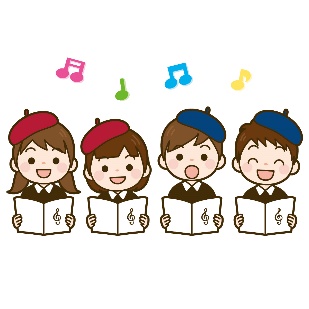 たちが、にでをしたり・をしたりします。にもらうために、たちはをたくさんしてを。のがなもありますので、のもです。 Trẻ sẽ đứng trên sân khấu và biểu diễn một vở kịch hoặc hợp xướng hoặc hòa tấu theo lớp. Trẻ luyện tập rất nhiều trong một thời gian dài để trình diễn cho cha mẹ thấy. Có thể phụ huynh cần chuẩn bị trang phục cho trẻ nên rất mong sự hợp tác của phụ huynh.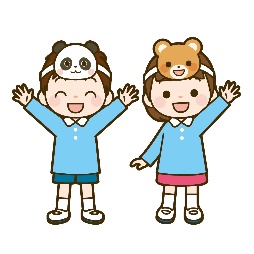 5)  Lễ tốt nghiệp (　SOTSUEN SHIKI)は、たちがでのをしたことを、になったたちにとをいうものです。は、がです。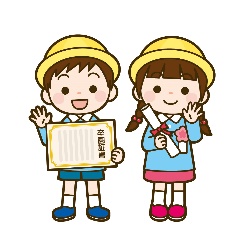 Lễ ra trường là nghi thức mừng trẻ tốt nghiệp mầm nonvà để nói lời tạm biệt, cảm ơn sự giúp đỡ, chăm sóc của giáo viên. Đối với quần áo,nên mặc trang trọng giống như lễ nhập học. 